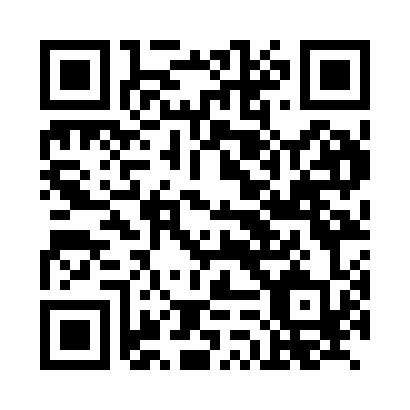 Prayer times for Unterbauern, GermanyWed 1 May 2024 - Fri 31 May 2024High Latitude Method: Angle Based RulePrayer Calculation Method: Muslim World LeagueAsar Calculation Method: ShafiPrayer times provided by https://www.salahtimes.comDateDayFajrSunriseDhuhrAsrMaghribIsha1Wed3:505:581:135:138:2910:292Thu3:485:571:135:138:3010:313Fri3:455:551:135:148:3210:334Sat3:425:541:135:148:3310:355Sun3:405:521:135:158:3510:386Mon3:375:511:135:158:3610:407Tue3:355:491:135:168:3710:428Wed3:325:481:135:168:3910:459Thu3:295:461:135:178:4010:4710Fri3:275:451:135:178:4110:4911Sat3:245:431:135:188:4310:5212Sun3:225:421:135:188:4410:5413Mon3:195:411:135:198:4510:5714Tue3:165:391:135:198:4710:5915Wed3:145:381:135:198:4811:0116Thu3:115:371:135:208:4911:0417Fri3:095:361:135:208:5011:0618Sat3:065:351:135:218:5211:0819Sun3:045:331:135:218:5311:1120Mon3:015:321:135:228:5411:1321Tue2:595:311:135:228:5511:1622Wed2:565:301:135:238:5611:1823Thu2:565:291:135:238:5711:2024Fri2:555:281:135:248:5911:2325Sat2:555:271:135:249:0011:2426Sun2:555:261:135:249:0111:2427Mon2:555:261:145:259:0211:2528Tue2:545:251:145:259:0311:2529Wed2:545:241:145:269:0411:2630Thu2:545:231:145:269:0511:2631Fri2:545:231:145:269:0611:27